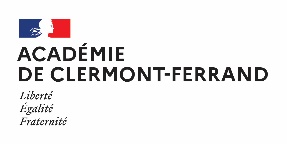 Cocher le service émetteur de la convocation :L'ensemble des rubriques devra impérativement être renseigné en MAJUSCULES.Tout dossier incomplet (renseignements ou pièces manquants) ne pourra être mis en paiement.État civil :	Madame  	Monsieur 	Nom usuel : ……….....................................		Nom de naissance : ……….........................................Prénom : ………...………...………...		Numéro INSEE : /__|__/__|__/__|__/__|__/__/__|__/__/__|	Clé : |__/__|	(Numéro Sécurité Sociale)Date de naissance : /____//____//____/	Nationalité :	NUMEN : /__//__//__//__//__//__//__//__//__//__//__//__//__/	(si agent Education Nationale)Pays de naissance : 	…………………….	Département de naissance :……………..	Ville de naissance : ………………………..Situation familiale : Célibataire 		Concubin(e)  date : ....................		Marié(e)  date :  ....................Divorcé(e)  date :....................	Séparé(e)  date : ....................	Veuf(e)  date : 	..............	     Pacsé(e)  date : ....................Adresse personnelle : ……….............................................................................................................................................................................................................................................................................................................................................................................................................................................................................................................................................................................………........N° Tél. fixe : .................................. N° Portable : ................................................................. N° Fax : ....................................................E-mail : .............................................................Employeur Principal : .................................................................................................................................................................................................	N° SIRET : .......................................................................................................................................... 	Code APE : ....................Profession, fonction ou grade : ....................................................................	Date d’entrée : ..................Statut actuel : 	Fonctionnaire :  	Salarié, contractuel du public ou du privé : Non Salarié : 	(assistant d'éducation inclus)	Salaire mensuel brut <= à 3 864 € (ex : artisan, profession libérale)           Retraité du public ou du privé : 	            Salaire mensuel brut >   à 3 864 € Sans activité professionnelle: 		(plafond mensuel Sécurité Sociale 2024)(ex : étudiant) 		Pièces à fournir OBLIGATOIREMENT pour tous les intervenants :		Copie carte vitale ou toute attestation numéro INSEE / numéro de Sécurité Sociale		Copie carte d'identité/passeport		Salariés du secteur public ou privé : copie du dernier bulletin de salaire (si employeurs multiples,
		joindre les bulletins de salaire de chaque employeur) ou arrêté de nomination pour les fonctionnaires		Professions libérales : inscription répertoire des métiers, activités non salariées : inscription registre du 
		commerce et retraités : dernier avis pension ou retraite
		ou tout justificatif récent de l’activité ou de l’absence d’activité (Ex : attestation inscription Pôle Emploi)	 Un RIB ORIGINAL, récent, non manuscrit, détenu à titre personnel (les RIB de sociétés ne sont pas acceptés.)En cas de changement d’état civil, de situation professionnelle, de RIB ou RIP, d’adresse : 
nous en informer et fournir les PIECES JUSTIFICATIVES.Je soussigné(e), _______________________________________________________________, certifie sur l’honneur l’exactitude des renseignements indiqués ci-dessus.Fait à Clermont-Ferrand, le _______________________	SignatureProtection des données à caractère personnelRèglement général de protection des données - RGPD
(Règlement (UE) 2016/679 du Parlement européen et du Conseil)Il vise à sécuriser et protéger la collecte, le traitement et l'utilisation des données personnelles des personnes physiques. Conformément à l'article 13 du RGPD, l’intervenant déclare être informé que les données à caractère personnel qu’il communique pourront être transmises et exploitées par les services académiques  dans le cadre du traitement de son dossier et qu’il consent à leur utilisation à ce titre.

Les services académiques garantissent à l’intervenant le respect des données communiquées et veillent à leur intégrité.
Selon  la  loi n° 78-17 du 6 janvier 1978 relative à l’informatique, aux fichiers et aux libertés, l'intervenant qui justifie de son identité dispose d'un droit d'accès (art 49) et de rectification ou de suppression (art 50) des informations qui le concernent.Pour exercer ce droit, l'intervenant peut écrire au Recteur de l’académie de Clermont-Ferrand, 
à l’attention du délégué à la protection des données, 3 av Vercingétorix, 63000 Clermont-Ferrand.Bac généralBac technoBac proBMA – MC4CAP – BPMC3DNB – CFGEPSBTSDCG – DSCGConcoursVAEAutre (à préciser)